Dr. Paul & Max Annual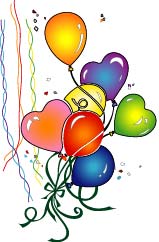 Couples Communication WorkshopCourtesy – Keeping our Relationship off Cruise ControlSuppose, in taking a break from my whirling thoughts, I settle down quietly to think about the word “courtesy.”  It means far more than mere politeness; you can be polite without an iota of personal love.  Courtesy, on the other hand, is an expression of love, warm concern for the other person’s comfort, peace of mind and well-being. Even giving directions to a confused stranger can be act of courtesy, if I take the trouble to be explicit and reassuring.The practice of courtesy in the home gives us many opportunities each day to convey our love in little ways. Yet we often overlook it in routine contacts with those we love.Today’s ReminderI will take every opportunity to be courteous to those nearest me, as well as those outside my orbit.  The warmth and kindness of courtesy will take the sting out of resentments, and give dignity and importance to the members of my household, making them feel secure and loved.One Day at a Time – Alanon Family Group Pg 159**Note to Leader & Participants: Use the reading as a “jumping off point” please feel free to share on the topic as it relates to you.